ICH – analog und digital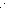 